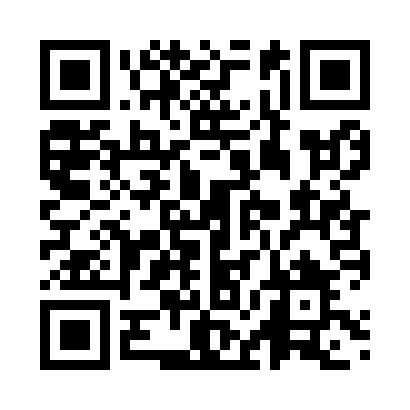 Prayer times for Antilla, CubaWed 1 May 2024 - Fri 31 May 2024High Latitude Method: NonePrayer Calculation Method: Muslim World LeagueAsar Calculation Method: ShafiPrayer times provided by https://www.salahtimes.comDateDayFajrSunriseDhuhrAsrMaghribIsha1Wed5:146:321:004:207:288:422Thu5:136:321:004:197:288:423Fri5:126:311:004:197:298:434Sat5:116:311:004:197:298:435Sun5:116:301:004:187:298:446Mon5:106:2912:594:187:308:447Tue5:096:2912:594:177:308:458Wed5:096:2812:594:177:318:469Thu5:086:2812:594:177:318:4610Fri5:076:2712:594:167:318:4711Sat5:076:2712:594:167:328:4712Sun5:066:2612:594:167:328:4813Mon5:056:2612:594:167:338:4814Tue5:056:2612:594:157:338:4915Wed5:046:2512:594:157:338:5016Thu5:046:2512:594:157:348:5017Fri5:036:2512:594:147:348:5118Sat5:036:2412:594:147:358:5119Sun5:026:2412:594:147:358:5220Mon5:026:2412:594:147:368:5321Tue5:016:231:004:147:368:5322Wed5:016:231:004:137:368:5423Thu5:006:231:004:137:378:5424Fri5:006:221:004:147:378:5525Sat5:006:221:004:147:388:5526Sun4:596:221:004:157:388:5627Mon4:596:221:004:157:398:5628Tue4:596:221:004:167:398:5729Wed4:586:221:004:167:398:5830Thu4:586:211:014:177:408:5831Fri4:586:211:014:177:408:59